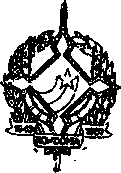 GOVERNO DO ESTADO DE RONDÔNIA GOVERNADORIADECRETO N. 751 DE 17 DE dezembro DE 1982ABRE CRÉDITO SUPLEMENTAR NO ORÇAMENTO VIGENTE.O GOVERNADOR DO ESTADO DE RONDÔNIA, no uso de suas atribuições legais e com fundamento no artigo 72 do Decreto Lei n. 02 de 31.12.81,DECRETA:Art. le - Fica aberto à Secretaria de Estado da Segurança Pública um Crédito Suplementar no valor de CR$ 17.000.000,00 (DEZESSETE MILHÕES DE CRUZEIROS), observando-se nas classificações institucionais, econômicas e funcional - programática à seguinte discriminação:1313.013132.00PROJETO/ATIVIDADESUPLEMENTA:Secretaria de Estado da Segurança Pública Secretaria de Estado da Segurança Pública Outros Serviços e Encargos     17.000.000,00TOTAL        17.000.000,00TOTALCORRENTE13.01.06.30.021.2.035 -Atividades da Secretaria de Estado da Segurança PublicaTOTAL17.000.000,0017.000.000,00 17.000.000,00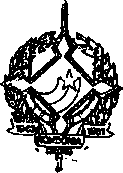 GOVERNO DO ESTADO DE RONDÔNIA GOVERNADORIAREDUZ 13 - Secretaria de Estado da Segurança Pública 13.01 - Secretaria de Estado da Segurança PúblicaCAPITAL17.000.000,00#*\4110.00 - Obras e InstalaçõesTOTALPROJETO/ATIVIDADE 13.01.06.30.174.1.020 -Construir e Equipar Unidades da Polícia CivilTOTAL17.000.000,00 17.000.000,00TOTAL17.000.000,00 17.000.000,00Art. 22-0 valor do presente credito será coberto com recursos de que trata o inciso III, do § l9, artigo 43 da Lei Federal 4.320 de 17.03.64.Art. 39 - Este Decreto entrará em vigor na data de sua publicação.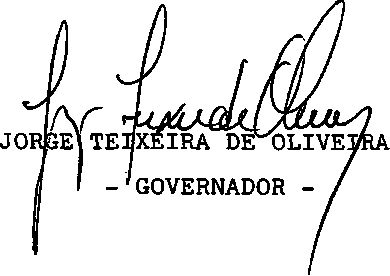 